Iechyd a diogelwchMae sefydliadau twristiaeth yn gyfrifol am iechyd a diogelwch eu cwsmeriaid. Maen nhw hefyd yn gyfrifol am eu cyflogeion. Mae miloedd o ddeddfau, rheolau a rheoliadau yn ymdrin â phob math o sefydliadau twristiaeth. Rhai enghreifftiau o reolau a rheoliadau fyddai:                Lles anifeiliaid mewn sw a diogelwch ceidwaid sw a chwsmeriaid           Diogelwch reidiau mewn parc hamdden Rheolau am ddiogelwch cwsmeriaid sy’n defnyddio pwll nofio mewn gwestyRheoliadau am y gweithdrefnau diogelwch ar awyren.           Mae llawer o enghreifftiau eraill.Un rhan o iechyd a diogelwch yw’r amrywiaeth o arwyddion y mae’n rhaid eu harddangos o gwmpas unrhyw sefydliad twristiaeth.GweithgareddAstudiwch yr arwyddion a’r wybodaeth arall yn y delweddau isod ac, ar gyfer pob un, eglurwch pam mae’n bwysig i iechyd a diogelwch cwsmeriaid a staff.   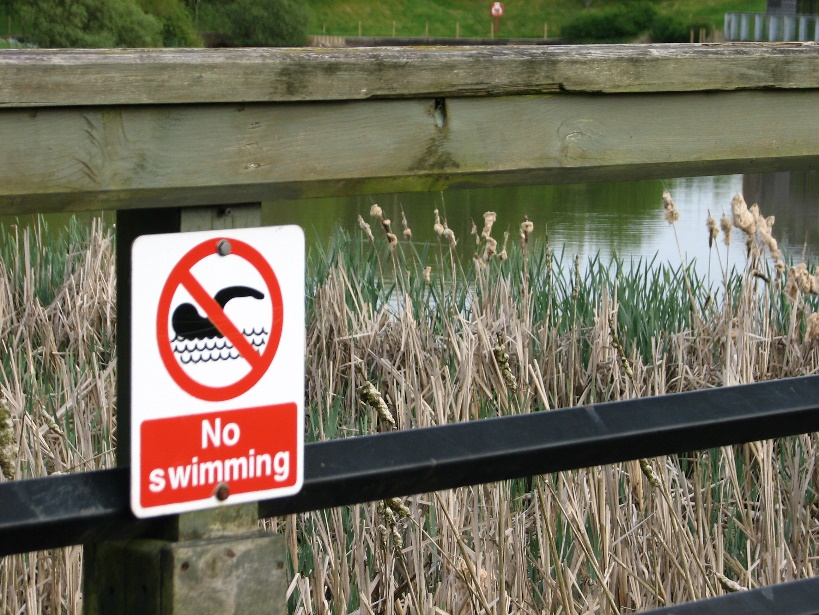 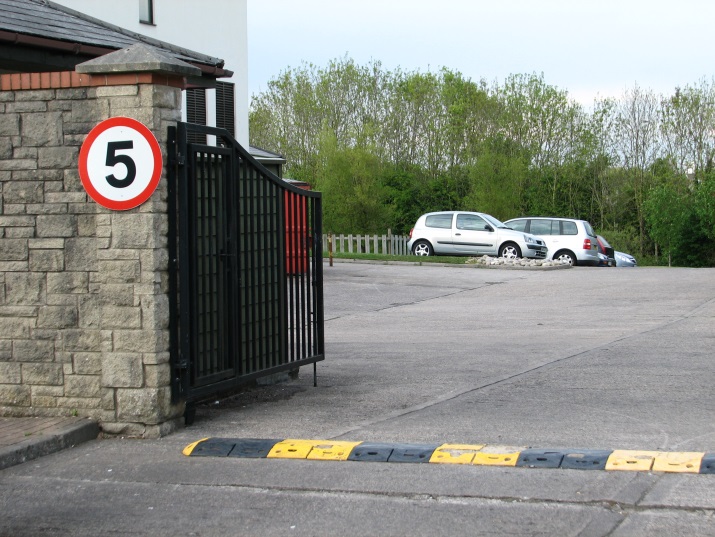 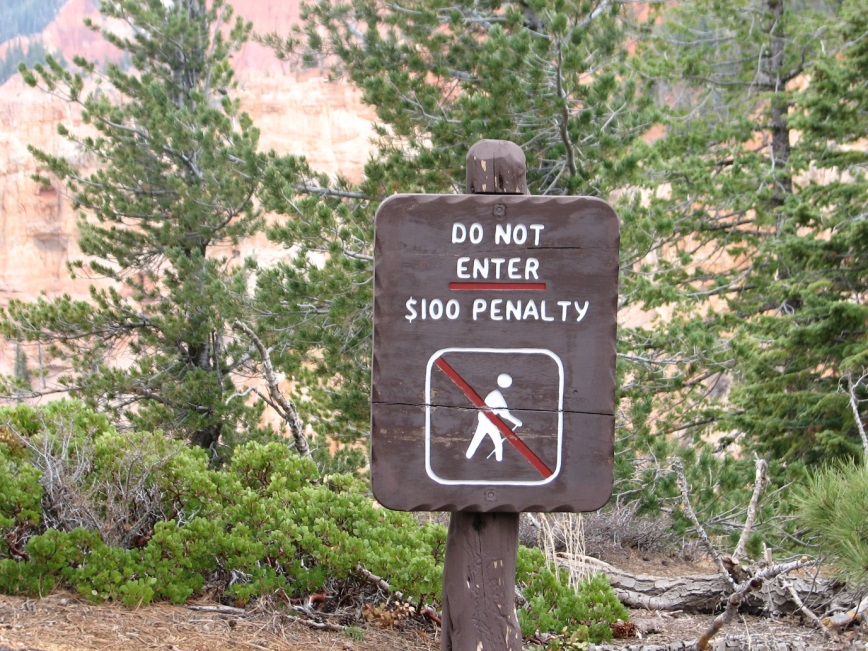 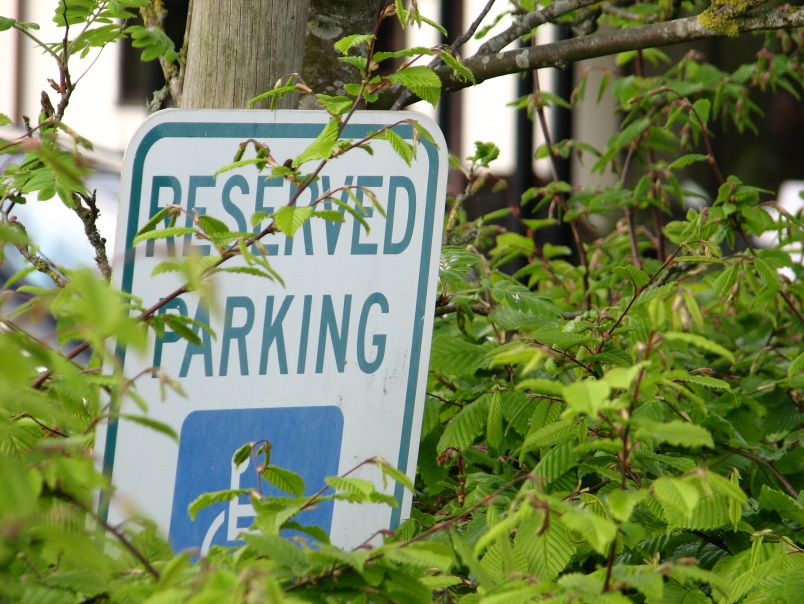 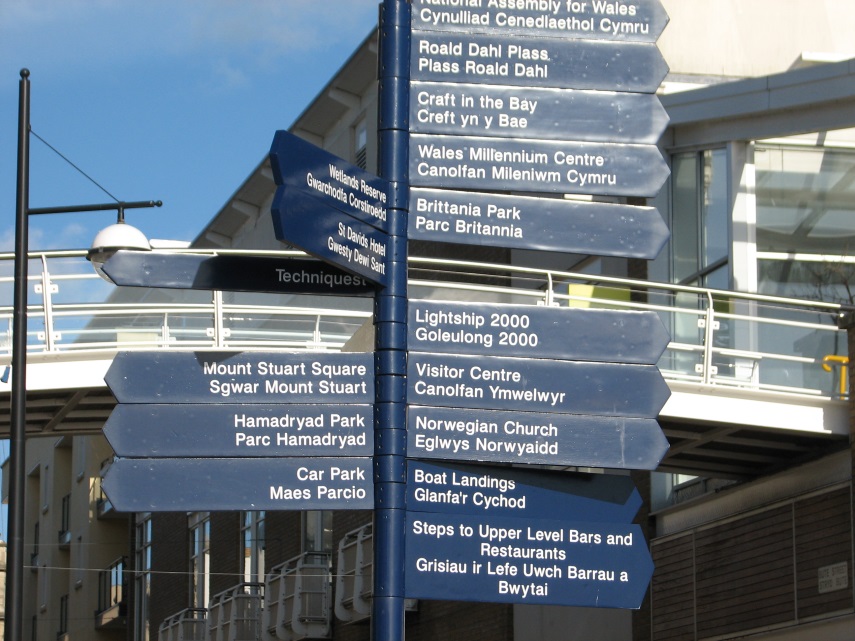 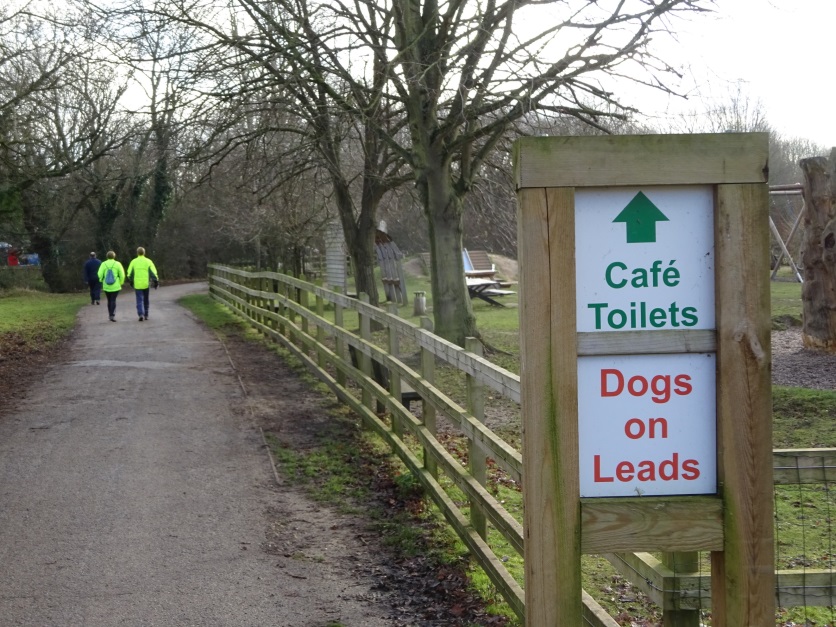 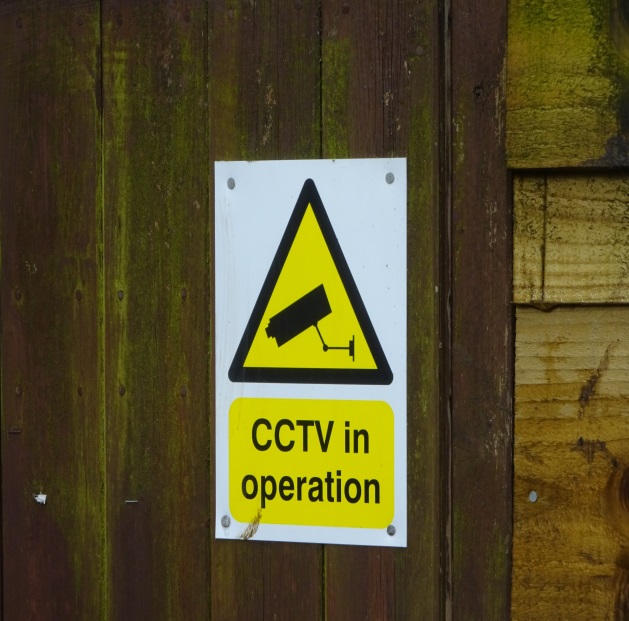 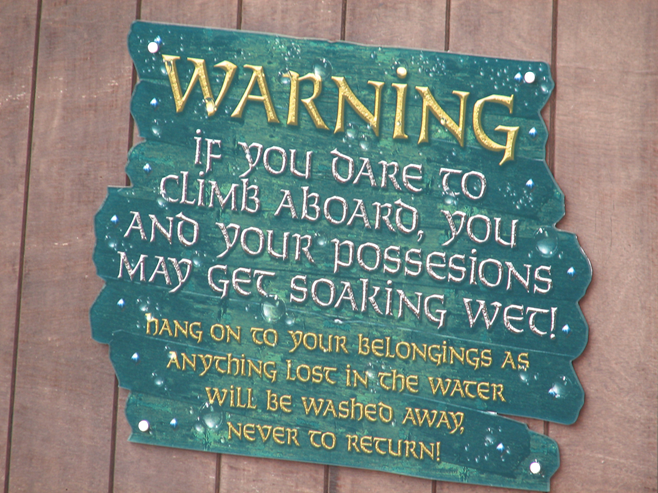 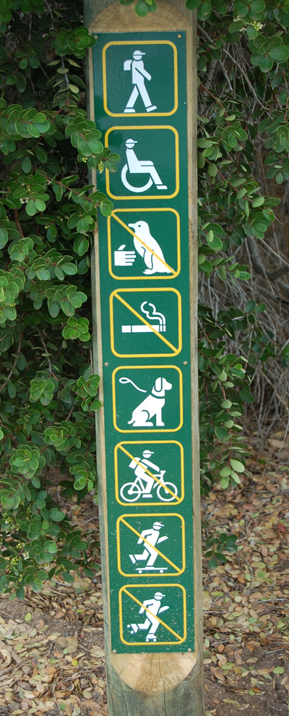 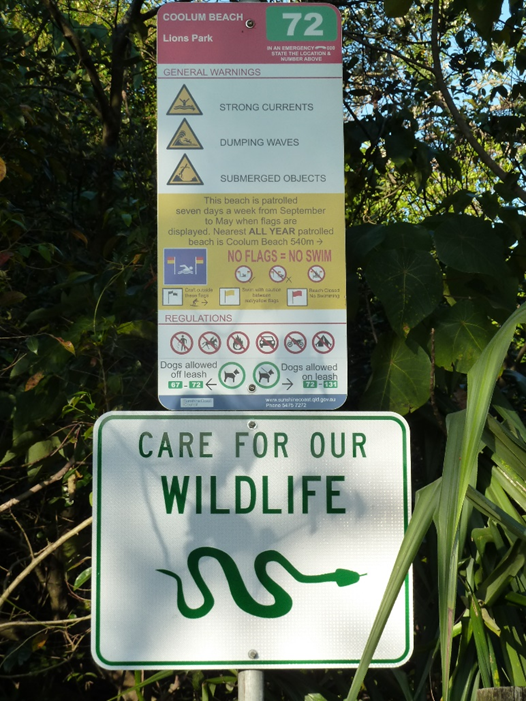 